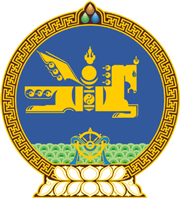 МОНГОЛ УЛСЫН ХУУЛЬ2021 оны 12 сарын 17 өдөр                                                                  Төрийн ордон, Улаанбаатар хот   КОНЦЕССЫН ТУХАЙ ХУУЛЬД ӨӨРЧЛӨЛТ    ОРУУЛАХ ТУХАЙ 1 дүгээр зүйл.Концессын тухай хуулийн 2 дугаар зүйлийн 2.1, 2.6 дахь хэсгийн “Мэдээллийн ил тод байдал ба мэдээлэл авах эрхийн” гэснийг “Нийтийн мэдээллийн ил тод байдлын” гэж тус тус өөрчилсүгэй.2 дугаар зүйл.Энэ хуулийг Нийтийн мэдээллийн ил тод байдлын тухай хууль /Шинэчилсэн найруулга/ хүчин төгөлдөр болсон өдрөөс эхлэн дагаж мөрдөнө.МОНГОЛ УЛСЫН ИХ ХУРЛЫН ДАРГА 				Г.ЗАНДАНШАТАР